Nyári csillagles az Agórában!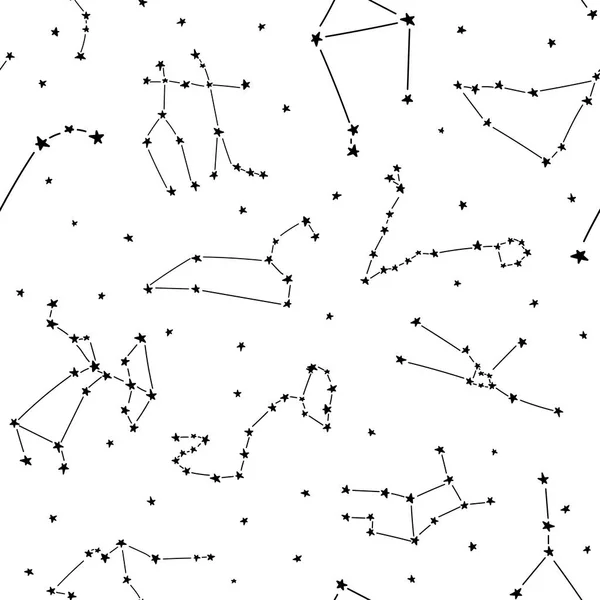 Augusztus 19-én és 26-án 21:00 és 24:00 között könnyed nyáresti programmal várja látogatóit a Szent-Györgyi Albert Agóra. / Szeged, Kálvária sgt 23./A világűrrel kapcsolatos látványos kísérletbemutatón keresztül ismerhetjük meg az űrben uralkodó körülményeket, sugárzásokat, valamint elkalandozunk a lézerek világába.Derült idő esetén lehetőségünk lesz megismerkedni a csillagképekkel és az augusztusi égbolt szereplőivel. Felhős vagy borult időben pedig virtuális utazással pótoljuk az élményt.A program ideje alatt az Agóra főépülete zárva tart, a helyszín az udvari pavilon, valamint az első udvar. Megközelítés a Kálvária sgt.-i kapunk keresztül lehetséges.Információ: Kiss János: 06/ 30/ 895-09-01 